Curriculum Vitae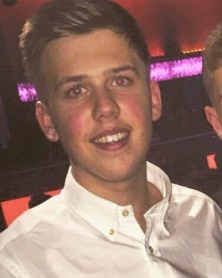 Name: 	Michael Gomersall		D.O.B.  	24/06/1998Address: 	45 Garden City		Email: 	michaelgomersall@gmail.com		Derry		Northern Ireland 		Tel:	 	07710268240		BT48 7SLObjectiveI am interested in getting work in sales and business, as selling is a big passion of mine, and I love to sell. I started working on my 16th birthday in Martha's Vineyard which I enjoyed but before Christmas (2014), I decided to move into the retail sector. I started working part time at Office shoe shop while I was studying media at the North West Regional College. I really enjoy talking to different customers and creating a bond with them. I will ask them what they are looking for and show them how we can meet their needs.  I have a won a lot of selling competitions at work including most sales and most tablet sales and I get a real sense of satisfaction from making a lot of sales.I am very eager to learn, and love learning new strategies and ways to close a sale. I spend some time on Youtube watching videos about tips and hints on selling, and I am also signed up to a salesperson newsletter through my emails.I take every sale as a new challenge and love the feeling of accomplishment I get from closing a deal and meeting my targets.I have always loved cars and driving and I understand how important a car purchase is for people. I had my first driving lesson on my 17th birthday and passed my test in October last year. I really enjoy driving and cars which will help as I feel as a salesperson I really want to sell something that I love.I have plenty of experience working in a team both at college and at work. I really like people and I have good communication skills which I feel helps in team work as well as understanding roles and responsibilities and following procedures.I have great ambition to succeed in life and I am very interested in learning new skills as I go along.In my media course I have learned a lot of practical skills as well as learning about advertising, presenting and the importance of audience which will benefit me in this role.I am also skilled in IT and technology.I am an enthusiastic, hard worker and always try my best to get the job done as well as I can. I am a very confident and happy person. I am very well presented and love clothes and fashion and take good care of myself.Work experienceEmployer: 	Martha's VineyardJob: 		Bar BackDates		24/6/14 — 18/11/14TasksClean glassesGet ice and stockTake out binsKeep the place looking clean and tidyBe friendly to customers and provide information if they need it.Look neat and smart.Basically do anything else that I am asked.Employer:	OfficeJob:		Sales assistantDates:		13/11/14 – Present	 TasksI am a salesperson and sell shoes to people. I help clean up the store and make it look nice, by creating displays, hoovering at the end of my shift, wiping surfaces and cleaning up the shelves.I am also in the stock room a lot, doing running order, putting away delivery and right feet back into boxes.I have to look nice and well groomed.I sell a lot of shoesI am friendly to customersI get the delivery sometimesAny other jobs I'm asked to do (e.g go to the post office to post something, go and get euros exchanged into sterling, or go around handing out promotions)Qualifications I have 9 GCSE's Grades A-CLearning for Life and Work A*Information and Communication Technology BEnglish Language BMaths BMoving Image BDouble Award Science C (counts as 2)Spanish CEnglish Literature CIn my first year of college I have achieved 10 out of 10 distinctions, and I am doing well in my second year as well.EducationOakgrove Integrated CollegeDates: 			9/11 – 6/14Qualifications:		 9 GCSE'S grade A-C. 

At school I was a member of the student council and raised money for victims of natural disasters.North West Regional CollegeExtended Diploma Level Three Creative Media ProductionDates:		9/14 - Present Qualifications:	10 distinctions in year one. I am on my second year of the course, but I am finishing up now and still waiting on my grades for year 2.

I have learned how to use a lot of different software on the computer, from editing suites and photoshop, I have made a lot of media productions and usually work in a team where I have been the team leader on all my projects.InterestsI am a very sociable person, and enjoy going out and being with people.I like clothing and looking well.I like buying and selling.I love cars and driving.I love traveling to different countries.I enjoy music and going out on nights out. ReferencesFaustina Starrett
Media Lecturer & Coordinator at NWRC 
Strand Road, Derry
BT47 2JZ
Tel. 02871276079
faustina.starrett@nwrc.ac.uk

Caroline Barr 
Office
Foyleside Shopping Centre 
Derry07732334868Chris Armstrong
Martha's Vineyard
Brunswick Superbowl, 07518696980John Deveny
Form Teacher
Oakgrove Intergrated College
Gransha
Derry028 7186 0443